Meno a priezvisko................................................................. trieda......................................Nezabudnúť poslať do 19.6.2020  a napísať: (Meno a priezvisko predmet a triedu).                                          Finančná gramotnosťVyučený remeselník zarobí mesačne 563 €. Z toho zaplatí:	90€ za byt	30€ za elektrinu	4,37€ za inkaso	5€ za plynKoľko zaplatí remeselník za poplatky spolu?.....................................................................................Koľko € zostane vyučenému remeselníkovi z výplaty?.......................................................................................Nevyučený zamestnanec zarobí za mesiac 636€. Z toho zaplatí:	90€ za byt	30€ za elektrinu	4,37€ za inkaso	5€ za plynKoľko zaplatí remeselník za poplatky spolu?.....................................................................................Koľko € zostane nevyučenému zamestnancovi  z výplaty?.......................................................................................O koľko viac zostane vyučenému ako nevyučenému zamestnancovi?..............................................................................................................................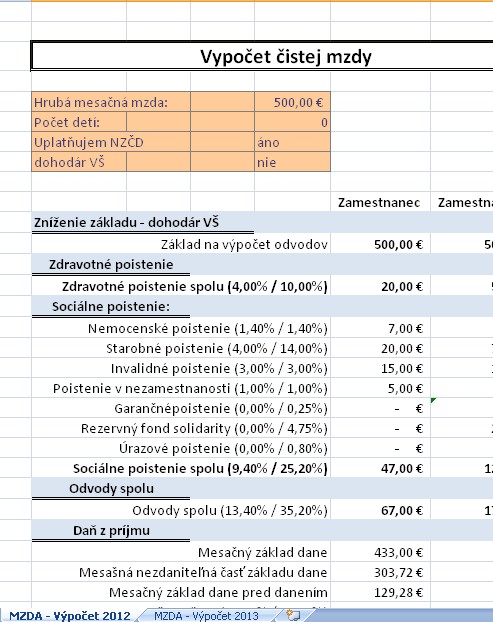 									*									*									Z výplaty sa sťahujú odvody.  Koľko  z výplaty 500€ pôjde na zdravotné a sociálne poistenie spolu?..................................................................................................................................................................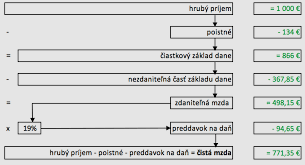 * 												**Akú čistú mzdu (na účet) dostane zamestnanec z hrubého príjmu 1000€ (ktorý má v zmluve)?Hrubý príjem   -  poistné  -  preddavok na daň   =   čistá mzda.............................................................................................................................................................